Slovenský zväz športového rybolovuSlovenský rybársky zväz – Rada ŽilinaMsO SRZ Zvolen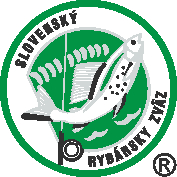 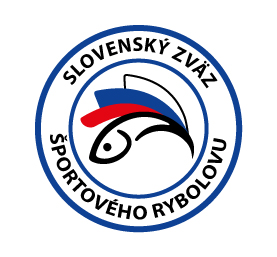 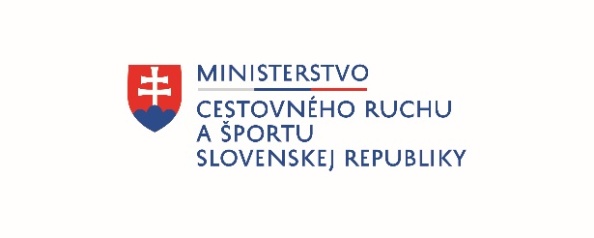 PropozícieLRU plávaná Medzinárodné majstrovstvá SR veteránov a masters17.05.2024 – 19.05.2024 VN Môťová 3-5410-1-1	Podľa plánu športovej činnosti na rok 2024 Slovenský zväz športového rybolovu v spolupráci so SRZ Rada Žilina a MsO SRZ Zvolen usporiada Medzinárodné majstrovstvá Slovenskej republiky LRU plávaná v kategóriách veterán a masters. Účastníci pretekov: jednotlivci, ktorí sa písomne prihlásia do 10.05.2024 mailom na adresu: sekretariatszsr@gmail.com.VETERÁNI - musia mať 65 rokov do 31. decembra 2024MASTERS – musia mať 55 rokov do 31. decembra 2024Štartovné: potrebné uhradiť do 10.05. 2024 na účet SZŠR LRU plávaná:IBAN: 			SK55 0200 0000 0041 0357 4451Variabilný symbol: 		6322Štartovné :                  	30,- €Do poznámka pre prijímateľa uviesť: MMSR a meno pretekára(POVINNÉ, aby mohla byť vykonaná kontrola úhrady štartovného!!!)Informácie  o preteku:	Ľuboš Krupička 0905 313 321Termín konania:		17.5.2024 – 19.5.2024Miesto konania:		VN Môťová  3-5410-1-1                                    	náhradná trať nie je určenáOrganizačný štáb:Riaditeľ pretekov: 	            Slavomír Mihálik Garant rady SRZ:  	            Martin Lipka Hlavný rozhodca:  		Milan PavlovskýSektoroví rozhodcovia: 	-Technický vedúci: 		Martin LipkaBodovacia komisia:  		Hlavný rozhodca + 2 dvajaZdravotnícke zabezpečenie:   na tel. 112Technické pokyny:Preteká sa podľa Predpisov SZŠR, medzinárodných súťažných pravidiel CIPS pre LRU – Plávaná a aktuálnych modifikácií pre rok 2024.Športový rybársky pretek je usporiadaný podľa zákona 216/2018 Z.z.§ 20 a vykonávacej vyhlášky 381/2018 § 15Dĺžka prútu je stanovená max. 11,5 m. Tá istá dĺžka platí aj pre prúty s pohárikmi.Maximálne množstvo krmiva je 20 litrov v navlhčenom stave vrátane hliny, kamienkov, kukurice a iného partiklu. Maximálne množstvo živej nástrahy je 2,5 litra z toho:patentka  max. 0,5l  kŕmnej patentky hnojáky , dendrobena  v neposekanom stave 0,5litra  Všetci pretekári musia mať pri kontrole živú návnadu pripravenú v sade odmerných nádob typu „Sensas“.Patentka na chytanie je umiestnená v najmenšej nádobke zo sady 1/8 l alebo v tzv. puku.Návnada rastlinného pôvodu musí byť pri kontrole krmiva umiestnená v rybárskom vedre so značkami objemu na vnútornej strane! Špeciálne pokyny k týmto pretekom :Každý pretekár musí mať pripravenú nádobu (vedro) na presypanie a skontrolovanie krmiva t.j. minimálne jednu prázdnu nádobu (vedro) okrem nádob, v ktorých má už pripravené krmivo.Počas športového rybárskeho preteku nie je dovolené prechovávať v rybárskej sieťke ryby podľa § 10 ods. 1 písm. i).Pretekárska trať:  VN Môťová -  voda stojatá, breh trávnatý dobre prístupný, dno bahnité, hĺbka vody 1m -3,5m 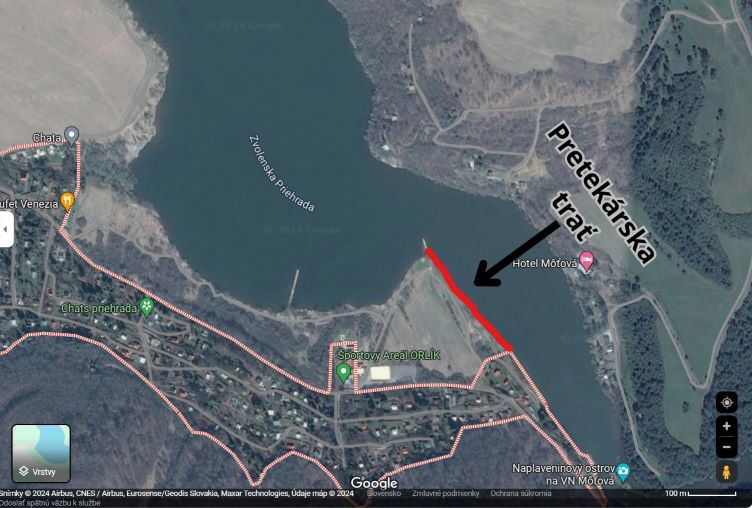 Výskyt rýb: Vyskytujú sa tu všetky druhy nížinných  rýb, z ktorých hlavné zastúpenie majú kapor, pleskáč, piest a belica.Časový harmonogram:Piatok 17.05.2024  08.00 – 09.00	žrebovanie  + presun pretekárov 09.00 		vstup pretekárov do boxov + príprava pretekárov10.00 		kontrola krmiva a živej nástrahy10.50 – 11.00	kŕmenie11.00 – 16.00	povinný tréningSobota 18.05.2024 07.00 – 07.30   zraz pretekárov, prezentácia, žrebovanie 07.30 – 08.00   presun na stanovištia 08.00 – 09.50   príprava pretekárov 09.50 – 10.00   kŕmenie 10.00 – 14.00   pretek     14.00 – 14.30   váženie Nedeľa 19.05.2024  07.00 – 07.30   zraz pretekárov, prezentácia, žrebovanie  07.30 – 08.00   presun na stanovištia   08.00 – 09.50   príprava pretekárov    09.50 – 10.00   kŕmenie   10.00 – 14.00   pretek      14.00 – 14.30   váženie    15.30 – 16.00   vyhodnotenie MM SR  Rozpis signálov:     - 1. signál vstup pretekára do pretekárskeho stanovišťa    - 2. signál 5 minút do začiatku kontroly krmiva    - 3. signál začiatok kŕmenia    - 4. signál začiatok preteku    - 5. signál 5 minút do konca pretek        - 6. signál koniec preteku                  Záverečné ustanovenia: Všetci pretekári musia mať platné  registračné preukazy športovca a preukazy člena SRZ (okrem zahraničných pretekárov) a povolenie na rybolov.V prípade, že prihlásený pretekár nie je registrovaný pretekár LRU PL je potrebné vypísať formulár s potrebnými údajmi pre registráciu/príloha.Preteká sa za každého počasia. V prípade búrky budú preteky prerušené a bude sa postupovať podľa platných súťažných pravidiel.Každý pretekár preteká na vlastnú zodpovednosť a riziko. Všetci účastníci pretekov sú povinní dodržiavať antidopingové predpisy SZŠR.Tréning na vytýčenej trati  je  možný  17.05.2024 od 9,00 do 17,00 hod. za podmienky, že ulovené ryby nebudú sieťkované, ale s náležitou opatrnosťou vrátené ihneď späť do vody.Po tomto termíne je priestor pretekárskej trate uzatvorený. Vykonávanie  lovu  účastníkmi  pretekov v týchto priestoroch až do začiatku pretekov je zakázaný pod sankciou  diskvalifikácie. Každý pretekár po skončení preteku (aj tréningu) nechá po sebe vyčistené lovné miesto.Ubytovanie:  usporiadateľ  nezabezpečuje, možné zabezpečiť si individuálne napr.: https://www.ubytovanienaslovensku.eu/https://www.booking.com/Na zabezpečenie týchto pretekov bol použitý príspevok uznanému športu z Ministerstva cestovného ruchu a športu Slovenskej republiky.Propozície kontroloval predseda ŠO LRU plávaná.Organizačný štáb Vám želá veľa úspechov na pretekoch.Petrov zdar!